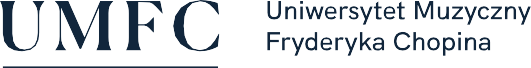 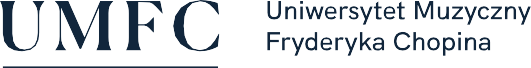 Sposoby realizacji i weryfikacji efektów uczenia się zostały dostosowane do sytuacji epidemicznej wewnętrznymi aktami prawnymi Uczelni.Nazwa przedmiotu:Instrument główny: OrganyNazwa przedmiotu:Instrument główny: OrganyNazwa przedmiotu:Instrument główny: OrganyNazwa przedmiotu:Instrument główny: OrganyNazwa przedmiotu:Instrument główny: OrganyNazwa przedmiotu:Instrument główny: OrganyNazwa przedmiotu:Instrument główny: OrganyNazwa przedmiotu:Instrument główny: OrganyNazwa przedmiotu:Instrument główny: OrganyNazwa przedmiotu:Instrument główny: OrganyNazwa przedmiotu:Instrument główny: OrganyNazwa przedmiotu:Instrument główny: OrganyNazwa przedmiotu:Instrument główny: OrganyNazwa przedmiotu:Instrument główny: OrganyNazwa przedmiotu:Instrument główny: OrganyNazwa przedmiotu:Instrument główny: OrganyNazwa przedmiotu:Instrument główny: OrganyNazwa przedmiotu:Instrument główny: OrganyNazwa przedmiotu:Instrument główny: OrganyNazwa przedmiotu:Instrument główny: OrganyNazwa przedmiotu:Instrument główny: OrganyNazwa przedmiotu:Instrument główny: OrganyNazwa przedmiotu:Instrument główny: OrganyNazwa przedmiotu:Instrument główny: OrganyJednostka prowadząca przedmiot:Filia UMFC w BiałymstokuWydział Instrumentalno-Pedagogiczny, Edukacji Muzycznej i WokalistykiJednostka prowadząca przedmiot:Filia UMFC w BiałymstokuWydział Instrumentalno-Pedagogiczny, Edukacji Muzycznej i WokalistykiJednostka prowadząca przedmiot:Filia UMFC w BiałymstokuWydział Instrumentalno-Pedagogiczny, Edukacji Muzycznej i WokalistykiJednostka prowadząca przedmiot:Filia UMFC w BiałymstokuWydział Instrumentalno-Pedagogiczny, Edukacji Muzycznej i WokalistykiJednostka prowadząca przedmiot:Filia UMFC w BiałymstokuWydział Instrumentalno-Pedagogiczny, Edukacji Muzycznej i WokalistykiJednostka prowadząca przedmiot:Filia UMFC w BiałymstokuWydział Instrumentalno-Pedagogiczny, Edukacji Muzycznej i WokalistykiJednostka prowadząca przedmiot:Filia UMFC w BiałymstokuWydział Instrumentalno-Pedagogiczny, Edukacji Muzycznej i WokalistykiJednostka prowadząca przedmiot:Filia UMFC w BiałymstokuWydział Instrumentalno-Pedagogiczny, Edukacji Muzycznej i WokalistykiJednostka prowadząca przedmiot:Filia UMFC w BiałymstokuWydział Instrumentalno-Pedagogiczny, Edukacji Muzycznej i WokalistykiJednostka prowadząca przedmiot:Filia UMFC w BiałymstokuWydział Instrumentalno-Pedagogiczny, Edukacji Muzycznej i WokalistykiJednostka prowadząca przedmiot:Filia UMFC w BiałymstokuWydział Instrumentalno-Pedagogiczny, Edukacji Muzycznej i WokalistykiJednostka prowadząca przedmiot:Filia UMFC w BiałymstokuWydział Instrumentalno-Pedagogiczny, Edukacji Muzycznej i WokalistykiJednostka prowadząca przedmiot:Filia UMFC w BiałymstokuWydział Instrumentalno-Pedagogiczny, Edukacji Muzycznej i WokalistykiJednostka prowadząca przedmiot:Filia UMFC w BiałymstokuWydział Instrumentalno-Pedagogiczny, Edukacji Muzycznej i WokalistykiJednostka prowadząca przedmiot:Filia UMFC w BiałymstokuWydział Instrumentalno-Pedagogiczny, Edukacji Muzycznej i WokalistykiJednostka prowadząca przedmiot:Filia UMFC w BiałymstokuWydział Instrumentalno-Pedagogiczny, Edukacji Muzycznej i WokalistykiJednostka prowadząca przedmiot:Filia UMFC w BiałymstokuWydział Instrumentalno-Pedagogiczny, Edukacji Muzycznej i WokalistykiJednostka prowadząca przedmiot:Filia UMFC w BiałymstokuWydział Instrumentalno-Pedagogiczny, Edukacji Muzycznej i WokalistykiJednostka prowadząca przedmiot:Filia UMFC w BiałymstokuWydział Instrumentalno-Pedagogiczny, Edukacji Muzycznej i WokalistykiJednostka prowadząca przedmiot:Filia UMFC w BiałymstokuWydział Instrumentalno-Pedagogiczny, Edukacji Muzycznej i WokalistykiRok akademicki:2020/2021Rok akademicki:2020/2021Rok akademicki:2020/2021Rok akademicki:2020/2021Kierunek:Instrumentalistyka PedagogicznaKierunek:Instrumentalistyka PedagogicznaKierunek:Instrumentalistyka PedagogicznaKierunek:Instrumentalistyka PedagogicznaKierunek:Instrumentalistyka PedagogicznaKierunek:Instrumentalistyka PedagogicznaKierunek:Instrumentalistyka PedagogicznaKierunek:Instrumentalistyka PedagogicznaKierunek:Instrumentalistyka PedagogicznaKierunek:Instrumentalistyka PedagogicznaKierunek:Instrumentalistyka PedagogicznaKierunek:Instrumentalistyka PedagogicznaSpecjalność:gra na organachSpecjalność:gra na organachSpecjalność:gra na organachSpecjalność:gra na organachSpecjalność:gra na organachSpecjalność:gra na organachSpecjalność:gra na organachSpecjalność:gra na organachSpecjalność:gra na organachSpecjalność:gra na organachSpecjalność:gra na organachSpecjalność:gra na organachForma studiów:Stacjonarne I st.Forma studiów:Stacjonarne I st.Forma studiów:Stacjonarne I st.Forma studiów:Stacjonarne I st.Forma studiów:Stacjonarne I st.Forma studiów:Stacjonarne I st.Forma studiów:Stacjonarne I st.Forma studiów:Stacjonarne I st.Forma studiów:Stacjonarne I st.Profil kształcenia:ogólnoakademicki  (A)Profil kształcenia:ogólnoakademicki  (A)Profil kształcenia:ogólnoakademicki  (A)Profil kształcenia:ogólnoakademicki  (A)Profil kształcenia:ogólnoakademicki  (A)Profil kształcenia:ogólnoakademicki  (A)Profil kształcenia:ogólnoakademicki  (A)Profil kształcenia:ogólnoakademicki  (A)Status przedmiotu:obowiązkowyStatus przedmiotu:obowiązkowyStatus przedmiotu:obowiązkowyStatus przedmiotu:obowiązkowyStatus przedmiotu:obowiązkowyStatus przedmiotu:obowiązkowyStatus przedmiotu:obowiązkowyForma zajęć:wykładForma zajęć:wykładForma zajęć:wykładForma zajęć:wykładForma zajęć:wykładForma zajęć:wykładForma zajęć:wykładJęzyk przedmiotu:polskiJęzyk przedmiotu:polskiJęzyk przedmiotu:polskiJęzyk przedmiotu:polskiJęzyk przedmiotu:polskiJęzyk przedmiotu:polskiJęzyk przedmiotu:polskiRok/semestr:Rok I-III, s. I-VIRok/semestr:Rok I-III, s. I-VIRok/semestr:Rok I-III, s. I-VIRok/semestr:Rok I-III, s. I-VIRok/semestr:Rok I-III, s. I-VIRok/semestr:Rok I-III, s. I-VIWymiar godzin:180Wymiar godzin:180Wymiar godzin:180Wymiar godzin:180Koordynator przedmiotuKoordynator przedmiotuKoordynator przedmiotuKoordynator przedmiotuKoordynator przedmiotuKierownik Katedry Pedagogiki InstrumentalnejKierownik Katedry Pedagogiki InstrumentalnejKierownik Katedry Pedagogiki InstrumentalnejKierownik Katedry Pedagogiki InstrumentalnejKierownik Katedry Pedagogiki InstrumentalnejKierownik Katedry Pedagogiki InstrumentalnejKierownik Katedry Pedagogiki InstrumentalnejKierownik Katedry Pedagogiki InstrumentalnejKierownik Katedry Pedagogiki InstrumentalnejKierownik Katedry Pedagogiki InstrumentalnejKierownik Katedry Pedagogiki InstrumentalnejKierownik Katedry Pedagogiki InstrumentalnejKierownik Katedry Pedagogiki InstrumentalnejKierownik Katedry Pedagogiki InstrumentalnejKierownik Katedry Pedagogiki InstrumentalnejKierownik Katedry Pedagogiki InstrumentalnejKierownik Katedry Pedagogiki InstrumentalnejKierownik Katedry Pedagogiki InstrumentalnejKierownik Katedry Pedagogiki InstrumentalnejProwadzący zajęciaProwadzący zajęciaProwadzący zajęciaProwadzący zajęciaProwadzący zajęciaprof. dr hab. Jan Bokszczanin, dr hab. Józef Kotowicz, dr. Rafał Sulimaprof. dr hab. Jan Bokszczanin, dr hab. Józef Kotowicz, dr. Rafał Sulimaprof. dr hab. Jan Bokszczanin, dr hab. Józef Kotowicz, dr. Rafał Sulimaprof. dr hab. Jan Bokszczanin, dr hab. Józef Kotowicz, dr. Rafał Sulimaprof. dr hab. Jan Bokszczanin, dr hab. Józef Kotowicz, dr. Rafał Sulimaprof. dr hab. Jan Bokszczanin, dr hab. Józef Kotowicz, dr. Rafał Sulimaprof. dr hab. Jan Bokszczanin, dr hab. Józef Kotowicz, dr. Rafał Sulimaprof. dr hab. Jan Bokszczanin, dr hab. Józef Kotowicz, dr. Rafał Sulimaprof. dr hab. Jan Bokszczanin, dr hab. Józef Kotowicz, dr. Rafał Sulimaprof. dr hab. Jan Bokszczanin, dr hab. Józef Kotowicz, dr. Rafał Sulimaprof. dr hab. Jan Bokszczanin, dr hab. Józef Kotowicz, dr. Rafał Sulimaprof. dr hab. Jan Bokszczanin, dr hab. Józef Kotowicz, dr. Rafał Sulimaprof. dr hab. Jan Bokszczanin, dr hab. Józef Kotowicz, dr. Rafał Sulimaprof. dr hab. Jan Bokszczanin, dr hab. Józef Kotowicz, dr. Rafał Sulimaprof. dr hab. Jan Bokszczanin, dr hab. Józef Kotowicz, dr. Rafał Sulimaprof. dr hab. Jan Bokszczanin, dr hab. Józef Kotowicz, dr. Rafał Sulimaprof. dr hab. Jan Bokszczanin, dr hab. Józef Kotowicz, dr. Rafał Sulimaprof. dr hab. Jan Bokszczanin, dr hab. Józef Kotowicz, dr. Rafał Sulimaprof. dr hab. Jan Bokszczanin, dr hab. Józef Kotowicz, dr. Rafał SulimaCele przedmiotuCele przedmiotuCele przedmiotuCele przedmiotuCele przedmiotukształtowanie umiejętności technicznych umożliwiających wykonanie zaawansowanej literatury organowejpoznanie różnic wykonawczych w zakresie repertuaru różnych epok: od renesansu do muzyki współczesnejpoznanie stylistyki wykonawczej barokowej muzyki włoskiej, niderlandzkiej, płd. i płn. niemieckiej, angielskiej, hiszpańskiejpoznanie stylistyki wykonawczej romantycznej muzyki niemieckiej i francuskiejpoznanie sposobów doboru odpowiedniej registracji w utworach różnych epokprzygotowanie studenta do występów publicznychkształtowanie umiejętności technicznych umożliwiających wykonanie zaawansowanej literatury organowejpoznanie różnic wykonawczych w zakresie repertuaru różnych epok: od renesansu do muzyki współczesnejpoznanie stylistyki wykonawczej barokowej muzyki włoskiej, niderlandzkiej, płd. i płn. niemieckiej, angielskiej, hiszpańskiejpoznanie stylistyki wykonawczej romantycznej muzyki niemieckiej i francuskiejpoznanie sposobów doboru odpowiedniej registracji w utworach różnych epokprzygotowanie studenta do występów publicznychkształtowanie umiejętności technicznych umożliwiających wykonanie zaawansowanej literatury organowejpoznanie różnic wykonawczych w zakresie repertuaru różnych epok: od renesansu do muzyki współczesnejpoznanie stylistyki wykonawczej barokowej muzyki włoskiej, niderlandzkiej, płd. i płn. niemieckiej, angielskiej, hiszpańskiejpoznanie stylistyki wykonawczej romantycznej muzyki niemieckiej i francuskiejpoznanie sposobów doboru odpowiedniej registracji w utworach różnych epokprzygotowanie studenta do występów publicznychkształtowanie umiejętności technicznych umożliwiających wykonanie zaawansowanej literatury organowejpoznanie różnic wykonawczych w zakresie repertuaru różnych epok: od renesansu do muzyki współczesnejpoznanie stylistyki wykonawczej barokowej muzyki włoskiej, niderlandzkiej, płd. i płn. niemieckiej, angielskiej, hiszpańskiejpoznanie stylistyki wykonawczej romantycznej muzyki niemieckiej i francuskiejpoznanie sposobów doboru odpowiedniej registracji w utworach różnych epokprzygotowanie studenta do występów publicznychkształtowanie umiejętności technicznych umożliwiających wykonanie zaawansowanej literatury organowejpoznanie różnic wykonawczych w zakresie repertuaru różnych epok: od renesansu do muzyki współczesnejpoznanie stylistyki wykonawczej barokowej muzyki włoskiej, niderlandzkiej, płd. i płn. niemieckiej, angielskiej, hiszpańskiejpoznanie stylistyki wykonawczej romantycznej muzyki niemieckiej i francuskiejpoznanie sposobów doboru odpowiedniej registracji w utworach różnych epokprzygotowanie studenta do występów publicznychkształtowanie umiejętności technicznych umożliwiających wykonanie zaawansowanej literatury organowejpoznanie różnic wykonawczych w zakresie repertuaru różnych epok: od renesansu do muzyki współczesnejpoznanie stylistyki wykonawczej barokowej muzyki włoskiej, niderlandzkiej, płd. i płn. niemieckiej, angielskiej, hiszpańskiejpoznanie stylistyki wykonawczej romantycznej muzyki niemieckiej i francuskiejpoznanie sposobów doboru odpowiedniej registracji w utworach różnych epokprzygotowanie studenta do występów publicznychkształtowanie umiejętności technicznych umożliwiających wykonanie zaawansowanej literatury organowejpoznanie różnic wykonawczych w zakresie repertuaru różnych epok: od renesansu do muzyki współczesnejpoznanie stylistyki wykonawczej barokowej muzyki włoskiej, niderlandzkiej, płd. i płn. niemieckiej, angielskiej, hiszpańskiejpoznanie stylistyki wykonawczej romantycznej muzyki niemieckiej i francuskiejpoznanie sposobów doboru odpowiedniej registracji w utworach różnych epokprzygotowanie studenta do występów publicznychkształtowanie umiejętności technicznych umożliwiających wykonanie zaawansowanej literatury organowejpoznanie różnic wykonawczych w zakresie repertuaru różnych epok: od renesansu do muzyki współczesnejpoznanie stylistyki wykonawczej barokowej muzyki włoskiej, niderlandzkiej, płd. i płn. niemieckiej, angielskiej, hiszpańskiejpoznanie stylistyki wykonawczej romantycznej muzyki niemieckiej i francuskiejpoznanie sposobów doboru odpowiedniej registracji w utworach różnych epokprzygotowanie studenta do występów publicznychkształtowanie umiejętności technicznych umożliwiających wykonanie zaawansowanej literatury organowejpoznanie różnic wykonawczych w zakresie repertuaru różnych epok: od renesansu do muzyki współczesnejpoznanie stylistyki wykonawczej barokowej muzyki włoskiej, niderlandzkiej, płd. i płn. niemieckiej, angielskiej, hiszpańskiejpoznanie stylistyki wykonawczej romantycznej muzyki niemieckiej i francuskiejpoznanie sposobów doboru odpowiedniej registracji w utworach różnych epokprzygotowanie studenta do występów publicznychkształtowanie umiejętności technicznych umożliwiających wykonanie zaawansowanej literatury organowejpoznanie różnic wykonawczych w zakresie repertuaru różnych epok: od renesansu do muzyki współczesnejpoznanie stylistyki wykonawczej barokowej muzyki włoskiej, niderlandzkiej, płd. i płn. niemieckiej, angielskiej, hiszpańskiejpoznanie stylistyki wykonawczej romantycznej muzyki niemieckiej i francuskiejpoznanie sposobów doboru odpowiedniej registracji w utworach różnych epokprzygotowanie studenta do występów publicznychkształtowanie umiejętności technicznych umożliwiających wykonanie zaawansowanej literatury organowejpoznanie różnic wykonawczych w zakresie repertuaru różnych epok: od renesansu do muzyki współczesnejpoznanie stylistyki wykonawczej barokowej muzyki włoskiej, niderlandzkiej, płd. i płn. niemieckiej, angielskiej, hiszpańskiejpoznanie stylistyki wykonawczej romantycznej muzyki niemieckiej i francuskiejpoznanie sposobów doboru odpowiedniej registracji w utworach różnych epokprzygotowanie studenta do występów publicznychkształtowanie umiejętności technicznych umożliwiających wykonanie zaawansowanej literatury organowejpoznanie różnic wykonawczych w zakresie repertuaru różnych epok: od renesansu do muzyki współczesnejpoznanie stylistyki wykonawczej barokowej muzyki włoskiej, niderlandzkiej, płd. i płn. niemieckiej, angielskiej, hiszpańskiejpoznanie stylistyki wykonawczej romantycznej muzyki niemieckiej i francuskiejpoznanie sposobów doboru odpowiedniej registracji w utworach różnych epokprzygotowanie studenta do występów publicznychkształtowanie umiejętności technicznych umożliwiających wykonanie zaawansowanej literatury organowejpoznanie różnic wykonawczych w zakresie repertuaru różnych epok: od renesansu do muzyki współczesnejpoznanie stylistyki wykonawczej barokowej muzyki włoskiej, niderlandzkiej, płd. i płn. niemieckiej, angielskiej, hiszpańskiejpoznanie stylistyki wykonawczej romantycznej muzyki niemieckiej i francuskiejpoznanie sposobów doboru odpowiedniej registracji w utworach różnych epokprzygotowanie studenta do występów publicznychkształtowanie umiejętności technicznych umożliwiających wykonanie zaawansowanej literatury organowejpoznanie różnic wykonawczych w zakresie repertuaru różnych epok: od renesansu do muzyki współczesnejpoznanie stylistyki wykonawczej barokowej muzyki włoskiej, niderlandzkiej, płd. i płn. niemieckiej, angielskiej, hiszpańskiejpoznanie stylistyki wykonawczej romantycznej muzyki niemieckiej i francuskiejpoznanie sposobów doboru odpowiedniej registracji w utworach różnych epokprzygotowanie studenta do występów publicznychkształtowanie umiejętności technicznych umożliwiających wykonanie zaawansowanej literatury organowejpoznanie różnic wykonawczych w zakresie repertuaru różnych epok: od renesansu do muzyki współczesnejpoznanie stylistyki wykonawczej barokowej muzyki włoskiej, niderlandzkiej, płd. i płn. niemieckiej, angielskiej, hiszpańskiejpoznanie stylistyki wykonawczej romantycznej muzyki niemieckiej i francuskiejpoznanie sposobów doboru odpowiedniej registracji w utworach różnych epokprzygotowanie studenta do występów publicznychkształtowanie umiejętności technicznych umożliwiających wykonanie zaawansowanej literatury organowejpoznanie różnic wykonawczych w zakresie repertuaru różnych epok: od renesansu do muzyki współczesnejpoznanie stylistyki wykonawczej barokowej muzyki włoskiej, niderlandzkiej, płd. i płn. niemieckiej, angielskiej, hiszpańskiejpoznanie stylistyki wykonawczej romantycznej muzyki niemieckiej i francuskiejpoznanie sposobów doboru odpowiedniej registracji w utworach różnych epokprzygotowanie studenta do występów publicznychkształtowanie umiejętności technicznych umożliwiających wykonanie zaawansowanej literatury organowejpoznanie różnic wykonawczych w zakresie repertuaru różnych epok: od renesansu do muzyki współczesnejpoznanie stylistyki wykonawczej barokowej muzyki włoskiej, niderlandzkiej, płd. i płn. niemieckiej, angielskiej, hiszpańskiejpoznanie stylistyki wykonawczej romantycznej muzyki niemieckiej i francuskiejpoznanie sposobów doboru odpowiedniej registracji w utworach różnych epokprzygotowanie studenta do występów publicznychkształtowanie umiejętności technicznych umożliwiających wykonanie zaawansowanej literatury organowejpoznanie różnic wykonawczych w zakresie repertuaru różnych epok: od renesansu do muzyki współczesnejpoznanie stylistyki wykonawczej barokowej muzyki włoskiej, niderlandzkiej, płd. i płn. niemieckiej, angielskiej, hiszpańskiejpoznanie stylistyki wykonawczej romantycznej muzyki niemieckiej i francuskiejpoznanie sposobów doboru odpowiedniej registracji w utworach różnych epokprzygotowanie studenta do występów publicznychkształtowanie umiejętności technicznych umożliwiających wykonanie zaawansowanej literatury organowejpoznanie różnic wykonawczych w zakresie repertuaru różnych epok: od renesansu do muzyki współczesnejpoznanie stylistyki wykonawczej barokowej muzyki włoskiej, niderlandzkiej, płd. i płn. niemieckiej, angielskiej, hiszpańskiejpoznanie stylistyki wykonawczej romantycznej muzyki niemieckiej i francuskiejpoznanie sposobów doboru odpowiedniej registracji w utworach różnych epokprzygotowanie studenta do występów publicznychWymagania wstępneWymagania wstępneWymagania wstępneWymagania wstępneWymagania wstępneZdany egzamin wstępny przed komisją wg wyznaczonego programuZdany egzamin wstępny przed komisją wg wyznaczonego programuZdany egzamin wstępny przed komisją wg wyznaczonego programuZdany egzamin wstępny przed komisją wg wyznaczonego programuZdany egzamin wstępny przed komisją wg wyznaczonego programuZdany egzamin wstępny przed komisją wg wyznaczonego programuZdany egzamin wstępny przed komisją wg wyznaczonego programuZdany egzamin wstępny przed komisją wg wyznaczonego programuZdany egzamin wstępny przed komisją wg wyznaczonego programuZdany egzamin wstępny przed komisją wg wyznaczonego programuZdany egzamin wstępny przed komisją wg wyznaczonego programuZdany egzamin wstępny przed komisją wg wyznaczonego programuZdany egzamin wstępny przed komisją wg wyznaczonego programuZdany egzamin wstępny przed komisją wg wyznaczonego programuZdany egzamin wstępny przed komisją wg wyznaczonego programuZdany egzamin wstępny przed komisją wg wyznaczonego programuZdany egzamin wstępny przed komisją wg wyznaczonego programuZdany egzamin wstępny przed komisją wg wyznaczonego programuZdany egzamin wstępny przed komisją wg wyznaczonego programuKategorie efektówKategorie efektówNumer efektuNumer efektuNumer efektuEFEKTY UCZENIA SIĘ DLA PRZEDMIOTUEFEKTY UCZENIA SIĘ DLA PRZEDMIOTUEFEKTY UCZENIA SIĘ DLA PRZEDMIOTUEFEKTY UCZENIA SIĘ DLA PRZEDMIOTUEFEKTY UCZENIA SIĘ DLA PRZEDMIOTUEFEKTY UCZENIA SIĘ DLA PRZEDMIOTUEFEKTY UCZENIA SIĘ DLA PRZEDMIOTUEFEKTY UCZENIA SIĘ DLA PRZEDMIOTUEFEKTY UCZENIA SIĘ DLA PRZEDMIOTUEFEKTY UCZENIA SIĘ DLA PRZEDMIOTUEFEKTY UCZENIA SIĘ DLA PRZEDMIOTUEFEKTY UCZENIA SIĘ DLA PRZEDMIOTUEFEKTY UCZENIA SIĘ DLA PRZEDMIOTUEFEKTY UCZENIA SIĘ DLA PRZEDMIOTUEFEKTY UCZENIA SIĘ DLA PRZEDMIOTUEFEKTY UCZENIA SIĘ DLA PRZEDMIOTUEFEKTY UCZENIA SIĘ DLA PRZEDMIOTUNumer efektu kier./spec. Numer efektu kier./spec. WiedzaWiedza111Posiada szczegółową wiedzę dotyczącą repertuaru organowego: od renesansu do współczesności. Posiada szczegółową wiedzę dotyczącą repertuaru organowego: od renesansu do współczesności. Posiada szczegółową wiedzę dotyczącą repertuaru organowego: od renesansu do współczesności. Posiada szczegółową wiedzę dotyczącą repertuaru organowego: od renesansu do współczesności. Posiada szczegółową wiedzę dotyczącą repertuaru organowego: od renesansu do współczesności. Posiada szczegółową wiedzę dotyczącą repertuaru organowego: od renesansu do współczesności. Posiada szczegółową wiedzę dotyczącą repertuaru organowego: od renesansu do współczesności. Posiada szczegółową wiedzę dotyczącą repertuaru organowego: od renesansu do współczesności. Posiada szczegółową wiedzę dotyczącą repertuaru organowego: od renesansu do współczesności. Posiada szczegółową wiedzę dotyczącą repertuaru organowego: od renesansu do współczesności. Posiada szczegółową wiedzę dotyczącą repertuaru organowego: od renesansu do współczesności. Posiada szczegółową wiedzę dotyczącą repertuaru organowego: od renesansu do współczesności. Posiada szczegółową wiedzę dotyczącą repertuaru organowego: od renesansu do współczesności. Posiada szczegółową wiedzę dotyczącą repertuaru organowego: od renesansu do współczesności. Posiada szczegółową wiedzę dotyczącą repertuaru organowego: od renesansu do współczesności. Posiada szczegółową wiedzę dotyczącą repertuaru organowego: od renesansu do współczesności. Posiada szczegółową wiedzę dotyczącą repertuaru organowego: od renesansu do współczesności. S1_WO1S1_WO1WiedzaWiedza222Orientuje się w stylach muzycznych i związanych z nimi tradycjami wykonawczymiOrientuje się w stylach muzycznych i związanych z nimi tradycjami wykonawczymiOrientuje się w stylach muzycznych i związanych z nimi tradycjami wykonawczymiOrientuje się w stylach muzycznych i związanych z nimi tradycjami wykonawczymiOrientuje się w stylach muzycznych i związanych z nimi tradycjami wykonawczymiOrientuje się w stylach muzycznych i związanych z nimi tradycjami wykonawczymiOrientuje się w stylach muzycznych i związanych z nimi tradycjami wykonawczymiOrientuje się w stylach muzycznych i związanych z nimi tradycjami wykonawczymiOrientuje się w stylach muzycznych i związanych z nimi tradycjami wykonawczymiOrientuje się w stylach muzycznych i związanych z nimi tradycjami wykonawczymiOrientuje się w stylach muzycznych i związanych z nimi tradycjami wykonawczymiOrientuje się w stylach muzycznych i związanych z nimi tradycjami wykonawczymiOrientuje się w stylach muzycznych i związanych z nimi tradycjami wykonawczymiOrientuje się w stylach muzycznych i związanych z nimi tradycjami wykonawczymiOrientuje się w stylach muzycznych i związanych z nimi tradycjami wykonawczymiOrientuje się w stylach muzycznych i związanych z nimi tradycjami wykonawczymiOrientuje się w stylach muzycznych i związanych z nimi tradycjami wykonawczymiS1_WO3S1_WO3UmiejętnościUmiejętności333Posiada znajomość i umiejętność wykonywania repertuaru związanego z wybrana specjalnością z wykorzystaniem wiedzy dotyczącej podstawowych stylów muzycznych i związanych z nimi tradycjami wykonawczymiPosiada znajomość i umiejętność wykonywania repertuaru związanego z wybrana specjalnością z wykorzystaniem wiedzy dotyczącej podstawowych stylów muzycznych i związanych z nimi tradycjami wykonawczymiPosiada znajomość i umiejętność wykonywania repertuaru związanego z wybrana specjalnością z wykorzystaniem wiedzy dotyczącej podstawowych stylów muzycznych i związanych z nimi tradycjami wykonawczymiPosiada znajomość i umiejętność wykonywania repertuaru związanego z wybrana specjalnością z wykorzystaniem wiedzy dotyczącej podstawowych stylów muzycznych i związanych z nimi tradycjami wykonawczymiPosiada znajomość i umiejętność wykonywania repertuaru związanego z wybrana specjalnością z wykorzystaniem wiedzy dotyczącej podstawowych stylów muzycznych i związanych z nimi tradycjami wykonawczymiPosiada znajomość i umiejętność wykonywania repertuaru związanego z wybrana specjalnością z wykorzystaniem wiedzy dotyczącej podstawowych stylów muzycznych i związanych z nimi tradycjami wykonawczymiPosiada znajomość i umiejętność wykonywania repertuaru związanego z wybrana specjalnością z wykorzystaniem wiedzy dotyczącej podstawowych stylów muzycznych i związanych z nimi tradycjami wykonawczymiPosiada znajomość i umiejętność wykonywania repertuaru związanego z wybrana specjalnością z wykorzystaniem wiedzy dotyczącej podstawowych stylów muzycznych i związanych z nimi tradycjami wykonawczymiPosiada znajomość i umiejętność wykonywania repertuaru związanego z wybrana specjalnością z wykorzystaniem wiedzy dotyczącej podstawowych stylów muzycznych i związanych z nimi tradycjami wykonawczymiPosiada znajomość i umiejętność wykonywania repertuaru związanego z wybrana specjalnością z wykorzystaniem wiedzy dotyczącej podstawowych stylów muzycznych i związanych z nimi tradycjami wykonawczymiPosiada znajomość i umiejętność wykonywania repertuaru związanego z wybrana specjalnością z wykorzystaniem wiedzy dotyczącej podstawowych stylów muzycznych i związanych z nimi tradycjami wykonawczymiPosiada znajomość i umiejętność wykonywania repertuaru związanego z wybrana specjalnością z wykorzystaniem wiedzy dotyczącej podstawowych stylów muzycznych i związanych z nimi tradycjami wykonawczymiPosiada znajomość i umiejętność wykonywania repertuaru związanego z wybrana specjalnością z wykorzystaniem wiedzy dotyczącej podstawowych stylów muzycznych i związanych z nimi tradycjami wykonawczymiPosiada znajomość i umiejętność wykonywania repertuaru związanego z wybrana specjalnością z wykorzystaniem wiedzy dotyczącej podstawowych stylów muzycznych i związanych z nimi tradycjami wykonawczymiPosiada znajomość i umiejętność wykonywania repertuaru związanego z wybrana specjalnością z wykorzystaniem wiedzy dotyczącej podstawowych stylów muzycznych i związanych z nimi tradycjami wykonawczymiPosiada znajomość i umiejętność wykonywania repertuaru związanego z wybrana specjalnością z wykorzystaniem wiedzy dotyczącej podstawowych stylów muzycznych i związanych z nimi tradycjami wykonawczymiPosiada znajomość i umiejętność wykonywania repertuaru związanego z wybrana specjalnością z wykorzystaniem wiedzy dotyczącej podstawowych stylów muzycznych i związanych z nimi tradycjami wykonawczymiS1_UO2S1_UO2UmiejętnościUmiejętności444Dysponuje technicznym warsztatem potrzebnym do profesjonalnej prezentacji muzycznej i jest świadomy problemów specyficznych dla gry na organach (technika gra na klawiaturze nożnej, dobór głosów rejestrowych, artykulacja)Dysponuje technicznym warsztatem potrzebnym do profesjonalnej prezentacji muzycznej i jest świadomy problemów specyficznych dla gry na organach (technika gra na klawiaturze nożnej, dobór głosów rejestrowych, artykulacja)Dysponuje technicznym warsztatem potrzebnym do profesjonalnej prezentacji muzycznej i jest świadomy problemów specyficznych dla gry na organach (technika gra na klawiaturze nożnej, dobór głosów rejestrowych, artykulacja)Dysponuje technicznym warsztatem potrzebnym do profesjonalnej prezentacji muzycznej i jest świadomy problemów specyficznych dla gry na organach (technika gra na klawiaturze nożnej, dobór głosów rejestrowych, artykulacja)Dysponuje technicznym warsztatem potrzebnym do profesjonalnej prezentacji muzycznej i jest świadomy problemów specyficznych dla gry na organach (technika gra na klawiaturze nożnej, dobór głosów rejestrowych, artykulacja)Dysponuje technicznym warsztatem potrzebnym do profesjonalnej prezentacji muzycznej i jest świadomy problemów specyficznych dla gry na organach (technika gra na klawiaturze nożnej, dobór głosów rejestrowych, artykulacja)Dysponuje technicznym warsztatem potrzebnym do profesjonalnej prezentacji muzycznej i jest świadomy problemów specyficznych dla gry na organach (technika gra na klawiaturze nożnej, dobór głosów rejestrowych, artykulacja)Dysponuje technicznym warsztatem potrzebnym do profesjonalnej prezentacji muzycznej i jest świadomy problemów specyficznych dla gry na organach (technika gra na klawiaturze nożnej, dobór głosów rejestrowych, artykulacja)Dysponuje technicznym warsztatem potrzebnym do profesjonalnej prezentacji muzycznej i jest świadomy problemów specyficznych dla gry na organach (technika gra na klawiaturze nożnej, dobór głosów rejestrowych, artykulacja)Dysponuje technicznym warsztatem potrzebnym do profesjonalnej prezentacji muzycznej i jest świadomy problemów specyficznych dla gry na organach (technika gra na klawiaturze nożnej, dobór głosów rejestrowych, artykulacja)Dysponuje technicznym warsztatem potrzebnym do profesjonalnej prezentacji muzycznej i jest świadomy problemów specyficznych dla gry na organach (technika gra na klawiaturze nożnej, dobór głosów rejestrowych, artykulacja)Dysponuje technicznym warsztatem potrzebnym do profesjonalnej prezentacji muzycznej i jest świadomy problemów specyficznych dla gry na organach (technika gra na klawiaturze nożnej, dobór głosów rejestrowych, artykulacja)Dysponuje technicznym warsztatem potrzebnym do profesjonalnej prezentacji muzycznej i jest świadomy problemów specyficznych dla gry na organach (technika gra na klawiaturze nożnej, dobór głosów rejestrowych, artykulacja)Dysponuje technicznym warsztatem potrzebnym do profesjonalnej prezentacji muzycznej i jest świadomy problemów specyficznych dla gry na organach (technika gra na klawiaturze nożnej, dobór głosów rejestrowych, artykulacja)Dysponuje technicznym warsztatem potrzebnym do profesjonalnej prezentacji muzycznej i jest świadomy problemów specyficznych dla gry na organach (technika gra na klawiaturze nożnej, dobór głosów rejestrowych, artykulacja)Dysponuje technicznym warsztatem potrzebnym do profesjonalnej prezentacji muzycznej i jest świadomy problemów specyficznych dla gry na organach (technika gra na klawiaturze nożnej, dobór głosów rejestrowych, artykulacja)Dysponuje technicznym warsztatem potrzebnym do profesjonalnej prezentacji muzycznej i jest świadomy problemów specyficznych dla gry na organach (technika gra na klawiaturze nożnej, dobór głosów rejestrowych, artykulacja)S1_UO7S1_UO7Kompetencje społeczneKompetencje społeczne555Ma świadomość i rozumie potrzebę rozszerzania swojej wiedzy i doskonalenia własnych umiejętnościMa świadomość i rozumie potrzebę rozszerzania swojej wiedzy i doskonalenia własnych umiejętnościMa świadomość i rozumie potrzebę rozszerzania swojej wiedzy i doskonalenia własnych umiejętnościMa świadomość i rozumie potrzebę rozszerzania swojej wiedzy i doskonalenia własnych umiejętnościMa świadomość i rozumie potrzebę rozszerzania swojej wiedzy i doskonalenia własnych umiejętnościMa świadomość i rozumie potrzebę rozszerzania swojej wiedzy i doskonalenia własnych umiejętnościMa świadomość i rozumie potrzebę rozszerzania swojej wiedzy i doskonalenia własnych umiejętnościMa świadomość i rozumie potrzebę rozszerzania swojej wiedzy i doskonalenia własnych umiejętnościMa świadomość i rozumie potrzebę rozszerzania swojej wiedzy i doskonalenia własnych umiejętnościMa świadomość i rozumie potrzebę rozszerzania swojej wiedzy i doskonalenia własnych umiejętnościMa świadomość i rozumie potrzebę rozszerzania swojej wiedzy i doskonalenia własnych umiejętnościMa świadomość i rozumie potrzebę rozszerzania swojej wiedzy i doskonalenia własnych umiejętnościMa świadomość i rozumie potrzebę rozszerzania swojej wiedzy i doskonalenia własnych umiejętnościMa świadomość i rozumie potrzebę rozszerzania swojej wiedzy i doskonalenia własnych umiejętnościMa świadomość i rozumie potrzebę rozszerzania swojej wiedzy i doskonalenia własnych umiejętnościMa świadomość i rozumie potrzebę rozszerzania swojej wiedzy i doskonalenia własnych umiejętnościMa świadomość i rozumie potrzebę rozszerzania swojej wiedzy i doskonalenia własnych umiejętnościS1_KO1S1_KO1Kompetencje społeczneKompetencje społeczne666TREŚCI PROGRAMOWE PRZEDMIOTUTREŚCI PROGRAMOWE PRZEDMIOTUTREŚCI PROGRAMOWE PRZEDMIOTUTREŚCI PROGRAMOWE PRZEDMIOTUTREŚCI PROGRAMOWE PRZEDMIOTUTREŚCI PROGRAMOWE PRZEDMIOTUTREŚCI PROGRAMOWE PRZEDMIOTUTREŚCI PROGRAMOWE PRZEDMIOTUTREŚCI PROGRAMOWE PRZEDMIOTUTREŚCI PROGRAMOWE PRZEDMIOTUTREŚCI PROGRAMOWE PRZEDMIOTUTREŚCI PROGRAMOWE PRZEDMIOTUTREŚCI PROGRAMOWE PRZEDMIOTUTREŚCI PROGRAMOWE PRZEDMIOTUTREŚCI PROGRAMOWE PRZEDMIOTUTREŚCI PROGRAMOWE PRZEDMIOTUTREŚCI PROGRAMOWE PRZEDMIOTUTREŚCI PROGRAMOWE PRZEDMIOTUTREŚCI PROGRAMOWE PRZEDMIOTUTREŚCI PROGRAMOWE PRZEDMIOTUTREŚCI PROGRAMOWE PRZEDMIOTUTREŚCI PROGRAMOWE PRZEDMIOTULiczba godzinLiczba godzinSemestr I-VIZagadnienia techniczne - rozwój techniki gry na organach w zależności do wykonywanego repertuaruPraca nad artykulacją w muzyce barokowej i romantycznejKształtowanie wyobraźni w przypadku wykonywania poszczególnych utworówUmiejętność obejmowania dużych form muzycznychPraca nad repertuarem barokowej z różnych szkół narodowych (włoskiej, płn. i płd. niemieckiej, hiszpańskiej, niderlandzkiej i angielskiej).Nauka tworzenia spójnych programów koncertowychWybór programu dyplomowegoSemestr I-VIZagadnienia techniczne - rozwój techniki gry na organach w zależności do wykonywanego repertuaruPraca nad artykulacją w muzyce barokowej i romantycznejKształtowanie wyobraźni w przypadku wykonywania poszczególnych utworówUmiejętność obejmowania dużych form muzycznychPraca nad repertuarem barokowej z różnych szkół narodowych (włoskiej, płn. i płd. niemieckiej, hiszpańskiej, niderlandzkiej i angielskiej).Nauka tworzenia spójnych programów koncertowychWybór programu dyplomowegoSemestr I-VIZagadnienia techniczne - rozwój techniki gry na organach w zależności do wykonywanego repertuaruPraca nad artykulacją w muzyce barokowej i romantycznejKształtowanie wyobraźni w przypadku wykonywania poszczególnych utworówUmiejętność obejmowania dużych form muzycznychPraca nad repertuarem barokowej z różnych szkół narodowych (włoskiej, płn. i płd. niemieckiej, hiszpańskiej, niderlandzkiej i angielskiej).Nauka tworzenia spójnych programów koncertowychWybór programu dyplomowegoSemestr I-VIZagadnienia techniczne - rozwój techniki gry na organach w zależności do wykonywanego repertuaruPraca nad artykulacją w muzyce barokowej i romantycznejKształtowanie wyobraźni w przypadku wykonywania poszczególnych utworówUmiejętność obejmowania dużych form muzycznychPraca nad repertuarem barokowej z różnych szkół narodowych (włoskiej, płn. i płd. niemieckiej, hiszpańskiej, niderlandzkiej i angielskiej).Nauka tworzenia spójnych programów koncertowychWybór programu dyplomowegoSemestr I-VIZagadnienia techniczne - rozwój techniki gry na organach w zależności do wykonywanego repertuaruPraca nad artykulacją w muzyce barokowej i romantycznejKształtowanie wyobraźni w przypadku wykonywania poszczególnych utworówUmiejętność obejmowania dużych form muzycznychPraca nad repertuarem barokowej z różnych szkół narodowych (włoskiej, płn. i płd. niemieckiej, hiszpańskiej, niderlandzkiej i angielskiej).Nauka tworzenia spójnych programów koncertowychWybór programu dyplomowegoSemestr I-VIZagadnienia techniczne - rozwój techniki gry na organach w zależności do wykonywanego repertuaruPraca nad artykulacją w muzyce barokowej i romantycznejKształtowanie wyobraźni w przypadku wykonywania poszczególnych utworówUmiejętność obejmowania dużych form muzycznychPraca nad repertuarem barokowej z różnych szkół narodowych (włoskiej, płn. i płd. niemieckiej, hiszpańskiej, niderlandzkiej i angielskiej).Nauka tworzenia spójnych programów koncertowychWybór programu dyplomowegoSemestr I-VIZagadnienia techniczne - rozwój techniki gry na organach w zależności do wykonywanego repertuaruPraca nad artykulacją w muzyce barokowej i romantycznejKształtowanie wyobraźni w przypadku wykonywania poszczególnych utworówUmiejętność obejmowania dużych form muzycznychPraca nad repertuarem barokowej z różnych szkół narodowych (włoskiej, płn. i płd. niemieckiej, hiszpańskiej, niderlandzkiej i angielskiej).Nauka tworzenia spójnych programów koncertowychWybór programu dyplomowegoSemestr I-VIZagadnienia techniczne - rozwój techniki gry na organach w zależności do wykonywanego repertuaruPraca nad artykulacją w muzyce barokowej i romantycznejKształtowanie wyobraźni w przypadku wykonywania poszczególnych utworówUmiejętność obejmowania dużych form muzycznychPraca nad repertuarem barokowej z różnych szkół narodowych (włoskiej, płn. i płd. niemieckiej, hiszpańskiej, niderlandzkiej i angielskiej).Nauka tworzenia spójnych programów koncertowychWybór programu dyplomowegoSemestr I-VIZagadnienia techniczne - rozwój techniki gry na organach w zależności do wykonywanego repertuaruPraca nad artykulacją w muzyce barokowej i romantycznejKształtowanie wyobraźni w przypadku wykonywania poszczególnych utworówUmiejętność obejmowania dużych form muzycznychPraca nad repertuarem barokowej z różnych szkół narodowych (włoskiej, płn. i płd. niemieckiej, hiszpańskiej, niderlandzkiej i angielskiej).Nauka tworzenia spójnych programów koncertowychWybór programu dyplomowegoSemestr I-VIZagadnienia techniczne - rozwój techniki gry na organach w zależności do wykonywanego repertuaruPraca nad artykulacją w muzyce barokowej i romantycznejKształtowanie wyobraźni w przypadku wykonywania poszczególnych utworówUmiejętność obejmowania dużych form muzycznychPraca nad repertuarem barokowej z różnych szkół narodowych (włoskiej, płn. i płd. niemieckiej, hiszpańskiej, niderlandzkiej i angielskiej).Nauka tworzenia spójnych programów koncertowychWybór programu dyplomowegoSemestr I-VIZagadnienia techniczne - rozwój techniki gry na organach w zależności do wykonywanego repertuaruPraca nad artykulacją w muzyce barokowej i romantycznejKształtowanie wyobraźni w przypadku wykonywania poszczególnych utworówUmiejętność obejmowania dużych form muzycznychPraca nad repertuarem barokowej z różnych szkół narodowych (włoskiej, płn. i płd. niemieckiej, hiszpańskiej, niderlandzkiej i angielskiej).Nauka tworzenia spójnych programów koncertowychWybór programu dyplomowegoSemestr I-VIZagadnienia techniczne - rozwój techniki gry na organach w zależności do wykonywanego repertuaruPraca nad artykulacją w muzyce barokowej i romantycznejKształtowanie wyobraźni w przypadku wykonywania poszczególnych utworówUmiejętność obejmowania dużych form muzycznychPraca nad repertuarem barokowej z różnych szkół narodowych (włoskiej, płn. i płd. niemieckiej, hiszpańskiej, niderlandzkiej i angielskiej).Nauka tworzenia spójnych programów koncertowychWybór programu dyplomowegoSemestr I-VIZagadnienia techniczne - rozwój techniki gry na organach w zależności do wykonywanego repertuaruPraca nad artykulacją w muzyce barokowej i romantycznejKształtowanie wyobraźni w przypadku wykonywania poszczególnych utworówUmiejętność obejmowania dużych form muzycznychPraca nad repertuarem barokowej z różnych szkół narodowych (włoskiej, płn. i płd. niemieckiej, hiszpańskiej, niderlandzkiej i angielskiej).Nauka tworzenia spójnych programów koncertowychWybór programu dyplomowegoSemestr I-VIZagadnienia techniczne - rozwój techniki gry na organach w zależności do wykonywanego repertuaruPraca nad artykulacją w muzyce barokowej i romantycznejKształtowanie wyobraźni w przypadku wykonywania poszczególnych utworówUmiejętność obejmowania dużych form muzycznychPraca nad repertuarem barokowej z różnych szkół narodowych (włoskiej, płn. i płd. niemieckiej, hiszpańskiej, niderlandzkiej i angielskiej).Nauka tworzenia spójnych programów koncertowychWybór programu dyplomowegoSemestr I-VIZagadnienia techniczne - rozwój techniki gry na organach w zależności do wykonywanego repertuaruPraca nad artykulacją w muzyce barokowej i romantycznejKształtowanie wyobraźni w przypadku wykonywania poszczególnych utworówUmiejętność obejmowania dużych form muzycznychPraca nad repertuarem barokowej z różnych szkół narodowych (włoskiej, płn. i płd. niemieckiej, hiszpańskiej, niderlandzkiej i angielskiej).Nauka tworzenia spójnych programów koncertowychWybór programu dyplomowegoSemestr I-VIZagadnienia techniczne - rozwój techniki gry na organach w zależności do wykonywanego repertuaruPraca nad artykulacją w muzyce barokowej i romantycznejKształtowanie wyobraźni w przypadku wykonywania poszczególnych utworówUmiejętność obejmowania dużych form muzycznychPraca nad repertuarem barokowej z różnych szkół narodowych (włoskiej, płn. i płd. niemieckiej, hiszpańskiej, niderlandzkiej i angielskiej).Nauka tworzenia spójnych programów koncertowychWybór programu dyplomowegoSemestr I-VIZagadnienia techniczne - rozwój techniki gry na organach w zależności do wykonywanego repertuaruPraca nad artykulacją w muzyce barokowej i romantycznejKształtowanie wyobraźni w przypadku wykonywania poszczególnych utworówUmiejętność obejmowania dużych form muzycznychPraca nad repertuarem barokowej z różnych szkół narodowych (włoskiej, płn. i płd. niemieckiej, hiszpańskiej, niderlandzkiej i angielskiej).Nauka tworzenia spójnych programów koncertowychWybór programu dyplomowegoSemestr I-VIZagadnienia techniczne - rozwój techniki gry na organach w zależności do wykonywanego repertuaruPraca nad artykulacją w muzyce barokowej i romantycznejKształtowanie wyobraźni w przypadku wykonywania poszczególnych utworówUmiejętność obejmowania dużych form muzycznychPraca nad repertuarem barokowej z różnych szkół narodowych (włoskiej, płn. i płd. niemieckiej, hiszpańskiej, niderlandzkiej i angielskiej).Nauka tworzenia spójnych programów koncertowychWybór programu dyplomowegoSemestr I-VIZagadnienia techniczne - rozwój techniki gry na organach w zależności do wykonywanego repertuaruPraca nad artykulacją w muzyce barokowej i romantycznejKształtowanie wyobraźni w przypadku wykonywania poszczególnych utworówUmiejętność obejmowania dużych form muzycznychPraca nad repertuarem barokowej z różnych szkół narodowych (włoskiej, płn. i płd. niemieckiej, hiszpańskiej, niderlandzkiej i angielskiej).Nauka tworzenia spójnych programów koncertowychWybór programu dyplomowegoSemestr I-VIZagadnienia techniczne - rozwój techniki gry na organach w zależności do wykonywanego repertuaruPraca nad artykulacją w muzyce barokowej i romantycznejKształtowanie wyobraźni w przypadku wykonywania poszczególnych utworówUmiejętność obejmowania dużych form muzycznychPraca nad repertuarem barokowej z różnych szkół narodowych (włoskiej, płn. i płd. niemieckiej, hiszpańskiej, niderlandzkiej i angielskiej).Nauka tworzenia spójnych programów koncertowychWybór programu dyplomowegoSemestr I-VIZagadnienia techniczne - rozwój techniki gry na organach w zależności do wykonywanego repertuaruPraca nad artykulacją w muzyce barokowej i romantycznejKształtowanie wyobraźni w przypadku wykonywania poszczególnych utworówUmiejętność obejmowania dużych form muzycznychPraca nad repertuarem barokowej z różnych szkół narodowych (włoskiej, płn. i płd. niemieckiej, hiszpańskiej, niderlandzkiej i angielskiej).Nauka tworzenia spójnych programów koncertowychWybór programu dyplomowegoSemestr I-VIZagadnienia techniczne - rozwój techniki gry na organach w zależności do wykonywanego repertuaruPraca nad artykulacją w muzyce barokowej i romantycznejKształtowanie wyobraźni w przypadku wykonywania poszczególnych utworówUmiejętność obejmowania dużych form muzycznychPraca nad repertuarem barokowej z różnych szkół narodowych (włoskiej, płn. i płd. niemieckiej, hiszpańskiej, niderlandzkiej i angielskiej).Nauka tworzenia spójnych programów koncertowychWybór programu dyplomowego180180Metody kształceniaMetody kształceniaMetody kształceniaMetody kształceniaWykładyPraca nad tekstem i dyskusjaPraca indywidualnaPrezentacja własnaWykładyPraca nad tekstem i dyskusjaPraca indywidualnaPrezentacja własnaWykładyPraca nad tekstem i dyskusjaPraca indywidualnaPrezentacja własnaWykładyPraca nad tekstem i dyskusjaPraca indywidualnaPrezentacja własnaWykładyPraca nad tekstem i dyskusjaPraca indywidualnaPrezentacja własnaWykładyPraca nad tekstem i dyskusjaPraca indywidualnaPrezentacja własnaWykładyPraca nad tekstem i dyskusjaPraca indywidualnaPrezentacja własnaWykładyPraca nad tekstem i dyskusjaPraca indywidualnaPrezentacja własnaWykładyPraca nad tekstem i dyskusjaPraca indywidualnaPrezentacja własnaWykładyPraca nad tekstem i dyskusjaPraca indywidualnaPrezentacja własnaWykładyPraca nad tekstem i dyskusjaPraca indywidualnaPrezentacja własnaWykładyPraca nad tekstem i dyskusjaPraca indywidualnaPrezentacja własnaWykładyPraca nad tekstem i dyskusjaPraca indywidualnaPrezentacja własnaWykładyPraca nad tekstem i dyskusjaPraca indywidualnaPrezentacja własnaWykładyPraca nad tekstem i dyskusjaPraca indywidualnaPrezentacja własnaWykładyPraca nad tekstem i dyskusjaPraca indywidualnaPrezentacja własnaWykładyPraca nad tekstem i dyskusjaPraca indywidualnaPrezentacja własnaWykładyPraca nad tekstem i dyskusjaPraca indywidualnaPrezentacja własnaWykładyPraca nad tekstem i dyskusjaPraca indywidualnaPrezentacja własnaWykładyPraca nad tekstem i dyskusjaPraca indywidualnaPrezentacja własnaMetody weryfikacji efektów uczenia sięMetody weryfikacji efektów uczenia sięMetody weryfikacji efektów uczenia sięMetody weryfikacji efektów uczenia sięMetodaMetodaMetodaMetodaMetodaMetodaMetodaMetodaMetodaNumer efektu uczeniaNumer efektu uczeniaNumer efektu uczeniaNumer efektu uczeniaNumer efektu uczeniaNumer efektu uczeniaNumer efektu uczeniaNumer efektu uczeniaNumer efektu uczeniaNumer efektu uczeniaNumer efektu uczeniaMetody weryfikacji efektów uczenia sięMetody weryfikacji efektów uczenia sięMetody weryfikacji efektów uczenia sięMetody weryfikacji efektów uczenia się1. egzamin1. egzamin1. egzamin1. egzamin1. egzamin1. egzamin1. egzamin1. egzamin1. egzamin1-41-41-41-41-41-41-41-41-41-41-4Metody weryfikacji efektów uczenia sięMetody weryfikacji efektów uczenia sięMetody weryfikacji efektów uczenia sięMetody weryfikacji efektów uczenia się2. zaliczenie2. zaliczenie2. zaliczenie2. zaliczenie2. zaliczenie2. zaliczenie2. zaliczenie2. zaliczenie2. zaliczenie1-41-41-41-41-41-41-41-41-41-41-4KORELACJA EFEKTÓW UCZENIA SIĘ Z TREŚCIAMI PROGRAMOWYMI, METODAMI KSZTAŁCENIA I WERYFIKACJIKORELACJA EFEKTÓW UCZENIA SIĘ Z TREŚCIAMI PROGRAMOWYMI, METODAMI KSZTAŁCENIA I WERYFIKACJIKORELACJA EFEKTÓW UCZENIA SIĘ Z TREŚCIAMI PROGRAMOWYMI, METODAMI KSZTAŁCENIA I WERYFIKACJIKORELACJA EFEKTÓW UCZENIA SIĘ Z TREŚCIAMI PROGRAMOWYMI, METODAMI KSZTAŁCENIA I WERYFIKACJIKORELACJA EFEKTÓW UCZENIA SIĘ Z TREŚCIAMI PROGRAMOWYMI, METODAMI KSZTAŁCENIA I WERYFIKACJIKORELACJA EFEKTÓW UCZENIA SIĘ Z TREŚCIAMI PROGRAMOWYMI, METODAMI KSZTAŁCENIA I WERYFIKACJIKORELACJA EFEKTÓW UCZENIA SIĘ Z TREŚCIAMI PROGRAMOWYMI, METODAMI KSZTAŁCENIA I WERYFIKACJIKORELACJA EFEKTÓW UCZENIA SIĘ Z TREŚCIAMI PROGRAMOWYMI, METODAMI KSZTAŁCENIA I WERYFIKACJIKORELACJA EFEKTÓW UCZENIA SIĘ Z TREŚCIAMI PROGRAMOWYMI, METODAMI KSZTAŁCENIA I WERYFIKACJIKORELACJA EFEKTÓW UCZENIA SIĘ Z TREŚCIAMI PROGRAMOWYMI, METODAMI KSZTAŁCENIA I WERYFIKACJIKORELACJA EFEKTÓW UCZENIA SIĘ Z TREŚCIAMI PROGRAMOWYMI, METODAMI KSZTAŁCENIA I WERYFIKACJIKORELACJA EFEKTÓW UCZENIA SIĘ Z TREŚCIAMI PROGRAMOWYMI, METODAMI KSZTAŁCENIA I WERYFIKACJIKORELACJA EFEKTÓW UCZENIA SIĘ Z TREŚCIAMI PROGRAMOWYMI, METODAMI KSZTAŁCENIA I WERYFIKACJIKORELACJA EFEKTÓW UCZENIA SIĘ Z TREŚCIAMI PROGRAMOWYMI, METODAMI KSZTAŁCENIA I WERYFIKACJIKORELACJA EFEKTÓW UCZENIA SIĘ Z TREŚCIAMI PROGRAMOWYMI, METODAMI KSZTAŁCENIA I WERYFIKACJIKORELACJA EFEKTÓW UCZENIA SIĘ Z TREŚCIAMI PROGRAMOWYMI, METODAMI KSZTAŁCENIA I WERYFIKACJIKORELACJA EFEKTÓW UCZENIA SIĘ Z TREŚCIAMI PROGRAMOWYMI, METODAMI KSZTAŁCENIA I WERYFIKACJIKORELACJA EFEKTÓW UCZENIA SIĘ Z TREŚCIAMI PROGRAMOWYMI, METODAMI KSZTAŁCENIA I WERYFIKACJIKORELACJA EFEKTÓW UCZENIA SIĘ Z TREŚCIAMI PROGRAMOWYMI, METODAMI KSZTAŁCENIA I WERYFIKACJIKORELACJA EFEKTÓW UCZENIA SIĘ Z TREŚCIAMI PROGRAMOWYMI, METODAMI KSZTAŁCENIA I WERYFIKACJIKORELACJA EFEKTÓW UCZENIA SIĘ Z TREŚCIAMI PROGRAMOWYMI, METODAMI KSZTAŁCENIA I WERYFIKACJIKORELACJA EFEKTÓW UCZENIA SIĘ Z TREŚCIAMI PROGRAMOWYMI, METODAMI KSZTAŁCENIA I WERYFIKACJIKORELACJA EFEKTÓW UCZENIA SIĘ Z TREŚCIAMI PROGRAMOWYMI, METODAMI KSZTAŁCENIA I WERYFIKACJIKORELACJA EFEKTÓW UCZENIA SIĘ Z TREŚCIAMI PROGRAMOWYMI, METODAMI KSZTAŁCENIA I WERYFIKACJINumer efektu uczenia sięNumer efektu uczenia sięNumer efektu uczenia sięNumer efektu uczenia sięNumer efektu uczenia sięNumer efektu uczenia sięTreści kształceniaTreści kształceniaTreści kształceniaTreści kształceniaTreści kształceniaTreści kształceniaMetody kształceniaMetody kształceniaMetody kształceniaMetody kształceniaMetody kształceniaMetody kształceniaMetody kształceniaMetody weryfikacjiMetody weryfikacjiMetody weryfikacjiMetody weryfikacjiMetody weryfikacji1111113, 53, 53, 53, 53, 53, 51,2,3,4,51,2,3,4,51,2,3,4,51,2,3,4,51,2,3,4,51,2,3,4,51,2,3,4,5111112222221,2,51,2,51,2,51,2,51,2,51,2,51,2,3,4,51,2,3,4,51,2,3,4,51,2,3,4,51,2,3,4,51,2,3,4,51,2,3,4,51,21,21,21,21,23333331-51-51-51-51-51-51,2,3,4,51,2,3,4,51,2,3,4,51,2,3,4,51,2,3,4,51,2,3,4,51,2,3,4,51,21,21,21,21,24444441-51-51-51-51-51-51,2,3,4,51,2,3,4,51,2,3,4,51,2,3,4,51,2,3,4,51,2,3,4,51,2,3,4,51,21,21,21,21,25555551,2,31,2,31,2,31,2,31,2,31,2,31,2,3,4,51,2,3,4,51,2,3,4,51,2,3,4,51,2,3,4,51,2,3,4,51,2,3,4,5111116666661-51-51-51-51-51-51,2,3,4,51,2,3,4,51,2,3,4,51,2,3,4,51,2,3,4,51,2,3,4,51,2,3,4,51,21,21,21,21,2Warunki zaliczeniaWarunki zaliczeniaWarunki zaliczeniazaliczenie na podstawie przebiegu pracy w semestrze (frekwencja, przygotowanie do zajęć, przerobiony materiał. Zaliczenie daje pedagog i dopuszcza do egzaminu.egzamin na który składają się utwory różnych epok (sem. I-V)VI semestr - recital dyplomowy, kończący studia licencjackie. Czas trwania programu to mniej więcej 45 minut.zaliczenie na podstawie przebiegu pracy w semestrze (frekwencja, przygotowanie do zajęć, przerobiony materiał. Zaliczenie daje pedagog i dopuszcza do egzaminu.egzamin na który składają się utwory różnych epok (sem. I-V)VI semestr - recital dyplomowy, kończący studia licencjackie. Czas trwania programu to mniej więcej 45 minut.zaliczenie na podstawie przebiegu pracy w semestrze (frekwencja, przygotowanie do zajęć, przerobiony materiał. Zaliczenie daje pedagog i dopuszcza do egzaminu.egzamin na który składają się utwory różnych epok (sem. I-V)VI semestr - recital dyplomowy, kończący studia licencjackie. Czas trwania programu to mniej więcej 45 minut.zaliczenie na podstawie przebiegu pracy w semestrze (frekwencja, przygotowanie do zajęć, przerobiony materiał. Zaliczenie daje pedagog i dopuszcza do egzaminu.egzamin na który składają się utwory różnych epok (sem. I-V)VI semestr - recital dyplomowy, kończący studia licencjackie. Czas trwania programu to mniej więcej 45 minut.zaliczenie na podstawie przebiegu pracy w semestrze (frekwencja, przygotowanie do zajęć, przerobiony materiał. Zaliczenie daje pedagog i dopuszcza do egzaminu.egzamin na który składają się utwory różnych epok (sem. I-V)VI semestr - recital dyplomowy, kończący studia licencjackie. Czas trwania programu to mniej więcej 45 minut.zaliczenie na podstawie przebiegu pracy w semestrze (frekwencja, przygotowanie do zajęć, przerobiony materiał. Zaliczenie daje pedagog i dopuszcza do egzaminu.egzamin na który składają się utwory różnych epok (sem. I-V)VI semestr - recital dyplomowy, kończący studia licencjackie. Czas trwania programu to mniej więcej 45 minut.zaliczenie na podstawie przebiegu pracy w semestrze (frekwencja, przygotowanie do zajęć, przerobiony materiał. Zaliczenie daje pedagog i dopuszcza do egzaminu.egzamin na który składają się utwory różnych epok (sem. I-V)VI semestr - recital dyplomowy, kończący studia licencjackie. Czas trwania programu to mniej więcej 45 minut.zaliczenie na podstawie przebiegu pracy w semestrze (frekwencja, przygotowanie do zajęć, przerobiony materiał. Zaliczenie daje pedagog i dopuszcza do egzaminu.egzamin na który składają się utwory różnych epok (sem. I-V)VI semestr - recital dyplomowy, kończący studia licencjackie. Czas trwania programu to mniej więcej 45 minut.zaliczenie na podstawie przebiegu pracy w semestrze (frekwencja, przygotowanie do zajęć, przerobiony materiał. Zaliczenie daje pedagog i dopuszcza do egzaminu.egzamin na który składają się utwory różnych epok (sem. I-V)VI semestr - recital dyplomowy, kończący studia licencjackie. Czas trwania programu to mniej więcej 45 minut.zaliczenie na podstawie przebiegu pracy w semestrze (frekwencja, przygotowanie do zajęć, przerobiony materiał. Zaliczenie daje pedagog i dopuszcza do egzaminu.egzamin na który składają się utwory różnych epok (sem. I-V)VI semestr - recital dyplomowy, kończący studia licencjackie. Czas trwania programu to mniej więcej 45 minut.zaliczenie na podstawie przebiegu pracy w semestrze (frekwencja, przygotowanie do zajęć, przerobiony materiał. Zaliczenie daje pedagog i dopuszcza do egzaminu.egzamin na który składają się utwory różnych epok (sem. I-V)VI semestr - recital dyplomowy, kończący studia licencjackie. Czas trwania programu to mniej więcej 45 minut.zaliczenie na podstawie przebiegu pracy w semestrze (frekwencja, przygotowanie do zajęć, przerobiony materiał. Zaliczenie daje pedagog i dopuszcza do egzaminu.egzamin na który składają się utwory różnych epok (sem. I-V)VI semestr - recital dyplomowy, kończący studia licencjackie. Czas trwania programu to mniej więcej 45 minut.zaliczenie na podstawie przebiegu pracy w semestrze (frekwencja, przygotowanie do zajęć, przerobiony materiał. Zaliczenie daje pedagog i dopuszcza do egzaminu.egzamin na który składają się utwory różnych epok (sem. I-V)VI semestr - recital dyplomowy, kończący studia licencjackie. Czas trwania programu to mniej więcej 45 minut.zaliczenie na podstawie przebiegu pracy w semestrze (frekwencja, przygotowanie do zajęć, przerobiony materiał. Zaliczenie daje pedagog i dopuszcza do egzaminu.egzamin na który składają się utwory różnych epok (sem. I-V)VI semestr - recital dyplomowy, kończący studia licencjackie. Czas trwania programu to mniej więcej 45 minut.zaliczenie na podstawie przebiegu pracy w semestrze (frekwencja, przygotowanie do zajęć, przerobiony materiał. Zaliczenie daje pedagog i dopuszcza do egzaminu.egzamin na który składają się utwory różnych epok (sem. I-V)VI semestr - recital dyplomowy, kończący studia licencjackie. Czas trwania programu to mniej więcej 45 minut.zaliczenie na podstawie przebiegu pracy w semestrze (frekwencja, przygotowanie do zajęć, przerobiony materiał. Zaliczenie daje pedagog i dopuszcza do egzaminu.egzamin na który składają się utwory różnych epok (sem. I-V)VI semestr - recital dyplomowy, kończący studia licencjackie. Czas trwania programu to mniej więcej 45 minut.zaliczenie na podstawie przebiegu pracy w semestrze (frekwencja, przygotowanie do zajęć, przerobiony materiał. Zaliczenie daje pedagog i dopuszcza do egzaminu.egzamin na który składają się utwory różnych epok (sem. I-V)VI semestr - recital dyplomowy, kończący studia licencjackie. Czas trwania programu to mniej więcej 45 minut.zaliczenie na podstawie przebiegu pracy w semestrze (frekwencja, przygotowanie do zajęć, przerobiony materiał. Zaliczenie daje pedagog i dopuszcza do egzaminu.egzamin na który składają się utwory różnych epok (sem. I-V)VI semestr - recital dyplomowy, kończący studia licencjackie. Czas trwania programu to mniej więcej 45 minut.zaliczenie na podstawie przebiegu pracy w semestrze (frekwencja, przygotowanie do zajęć, przerobiony materiał. Zaliczenie daje pedagog i dopuszcza do egzaminu.egzamin na który składają się utwory różnych epok (sem. I-V)VI semestr - recital dyplomowy, kończący studia licencjackie. Czas trwania programu to mniej więcej 45 minut.zaliczenie na podstawie przebiegu pracy w semestrze (frekwencja, przygotowanie do zajęć, przerobiony materiał. Zaliczenie daje pedagog i dopuszcza do egzaminu.egzamin na który składają się utwory różnych epok (sem. I-V)VI semestr - recital dyplomowy, kończący studia licencjackie. Czas trwania programu to mniej więcej 45 minut.zaliczenie na podstawie przebiegu pracy w semestrze (frekwencja, przygotowanie do zajęć, przerobiony materiał. Zaliczenie daje pedagog i dopuszcza do egzaminu.egzamin na który składają się utwory różnych epok (sem. I-V)VI semestr - recital dyplomowy, kończący studia licencjackie. Czas trwania programu to mniej więcej 45 minut.RokRokRokIIIIIIIIIIIIIIIIIIIIIIIIIIIIIIIIIIIIIIIISemestrSemestrSemestrIIIIIIIIIIIIIIIIIIIIIIIIVIVIVVVVVIVIVIECTSI, II rokECTSI, II rokECTSI, II rok4,54,54,54,54,555566665,55,55,5111111141414ETCSIII rokETCSIII rokETCSIII rok5,55,55,55,55,56664444444111111141414Liczba godzin w tyg.Liczba godzin w tyg.Liczba godzin w tyg.303030303030303030303030303030303030303030Rodzaj zaliczeniaRodzaj zaliczeniaRodzaj zaliczeniaegzaminegzaminegzaminegzaminegzaminegzaminegzaminegzaminegzaminegzaminegzaminegzaminegzaminegzaminegzaminegzaminegzaminegzaminegzaminegzaminegzaminLiteratura podstawowaLiteratura podstawowaLiteratura podstawowaLiteratura podstawowaLiteratura podstawowaLiteratura podstawowaLiteratura podstawowaLiteratura podstawowaLiteratura podstawowaLiteratura podstawowaLiteratura podstawowaLiteratura podstawowaLiteratura podstawowaLiteratura podstawowaLiteratura podstawowaLiteratura podstawowaLiteratura podstawowaLiteratura podstawowaLiteratura podstawowaLiteratura podstawowaLiteratura podstawowaLiteratura podstawowaLiteratura podstawowaLiteratura podstawowaMuzyka baroku włoskiego, niderlandzkiego, płn. i płd. niemieckiego, hiszpańskiego i angielskiegoJ. S. Bach - formy triowe, preludia chorałowe z figurowanym cantus firmus, preludia i fugiMuzyka z kręgu niemieckiego i francuskiego romantyzmuLiteratura współczesnaBibliografia:Jon Laukvik - Historical performance practice in organ playing (Barok)Jon Laukvik - Historical performance practice in organ playing (Romantic period)Muzyka baroku włoskiego, niderlandzkiego, płn. i płd. niemieckiego, hiszpańskiego i angielskiegoJ. S. Bach - formy triowe, preludia chorałowe z figurowanym cantus firmus, preludia i fugiMuzyka z kręgu niemieckiego i francuskiego romantyzmuLiteratura współczesnaBibliografia:Jon Laukvik - Historical performance practice in organ playing (Barok)Jon Laukvik - Historical performance practice in organ playing (Romantic period)Muzyka baroku włoskiego, niderlandzkiego, płn. i płd. niemieckiego, hiszpańskiego i angielskiegoJ. S. Bach - formy triowe, preludia chorałowe z figurowanym cantus firmus, preludia i fugiMuzyka z kręgu niemieckiego i francuskiego romantyzmuLiteratura współczesnaBibliografia:Jon Laukvik - Historical performance practice in organ playing (Barok)Jon Laukvik - Historical performance practice in organ playing (Romantic period)Muzyka baroku włoskiego, niderlandzkiego, płn. i płd. niemieckiego, hiszpańskiego i angielskiegoJ. S. Bach - formy triowe, preludia chorałowe z figurowanym cantus firmus, preludia i fugiMuzyka z kręgu niemieckiego i francuskiego romantyzmuLiteratura współczesnaBibliografia:Jon Laukvik - Historical performance practice in organ playing (Barok)Jon Laukvik - Historical performance practice in organ playing (Romantic period)Muzyka baroku włoskiego, niderlandzkiego, płn. i płd. niemieckiego, hiszpańskiego i angielskiegoJ. S. Bach - formy triowe, preludia chorałowe z figurowanym cantus firmus, preludia i fugiMuzyka z kręgu niemieckiego i francuskiego romantyzmuLiteratura współczesnaBibliografia:Jon Laukvik - Historical performance practice in organ playing (Barok)Jon Laukvik - Historical performance practice in organ playing (Romantic period)Muzyka baroku włoskiego, niderlandzkiego, płn. i płd. niemieckiego, hiszpańskiego i angielskiegoJ. S. Bach - formy triowe, preludia chorałowe z figurowanym cantus firmus, preludia i fugiMuzyka z kręgu niemieckiego i francuskiego romantyzmuLiteratura współczesnaBibliografia:Jon Laukvik - Historical performance practice in organ playing (Barok)Jon Laukvik - Historical performance practice in organ playing (Romantic period)Muzyka baroku włoskiego, niderlandzkiego, płn. i płd. niemieckiego, hiszpańskiego i angielskiegoJ. S. Bach - formy triowe, preludia chorałowe z figurowanym cantus firmus, preludia i fugiMuzyka z kręgu niemieckiego i francuskiego romantyzmuLiteratura współczesnaBibliografia:Jon Laukvik - Historical performance practice in organ playing (Barok)Jon Laukvik - Historical performance practice in organ playing (Romantic period)Muzyka baroku włoskiego, niderlandzkiego, płn. i płd. niemieckiego, hiszpańskiego i angielskiegoJ. S. Bach - formy triowe, preludia chorałowe z figurowanym cantus firmus, preludia i fugiMuzyka z kręgu niemieckiego i francuskiego romantyzmuLiteratura współczesnaBibliografia:Jon Laukvik - Historical performance practice in organ playing (Barok)Jon Laukvik - Historical performance practice in organ playing (Romantic period)Muzyka baroku włoskiego, niderlandzkiego, płn. i płd. niemieckiego, hiszpańskiego i angielskiegoJ. S. Bach - formy triowe, preludia chorałowe z figurowanym cantus firmus, preludia i fugiMuzyka z kręgu niemieckiego i francuskiego romantyzmuLiteratura współczesnaBibliografia:Jon Laukvik - Historical performance practice in organ playing (Barok)Jon Laukvik - Historical performance practice in organ playing (Romantic period)Muzyka baroku włoskiego, niderlandzkiego, płn. i płd. niemieckiego, hiszpańskiego i angielskiegoJ. S. Bach - formy triowe, preludia chorałowe z figurowanym cantus firmus, preludia i fugiMuzyka z kręgu niemieckiego i francuskiego romantyzmuLiteratura współczesnaBibliografia:Jon Laukvik - Historical performance practice in organ playing (Barok)Jon Laukvik - Historical performance practice in organ playing (Romantic period)Muzyka baroku włoskiego, niderlandzkiego, płn. i płd. niemieckiego, hiszpańskiego i angielskiegoJ. S. Bach - formy triowe, preludia chorałowe z figurowanym cantus firmus, preludia i fugiMuzyka z kręgu niemieckiego i francuskiego romantyzmuLiteratura współczesnaBibliografia:Jon Laukvik - Historical performance practice in organ playing (Barok)Jon Laukvik - Historical performance practice in organ playing (Romantic period)Muzyka baroku włoskiego, niderlandzkiego, płn. i płd. niemieckiego, hiszpańskiego i angielskiegoJ. S. Bach - formy triowe, preludia chorałowe z figurowanym cantus firmus, preludia i fugiMuzyka z kręgu niemieckiego i francuskiego romantyzmuLiteratura współczesnaBibliografia:Jon Laukvik - Historical performance practice in organ playing (Barok)Jon Laukvik - Historical performance practice in organ playing (Romantic period)Muzyka baroku włoskiego, niderlandzkiego, płn. i płd. niemieckiego, hiszpańskiego i angielskiegoJ. S. Bach - formy triowe, preludia chorałowe z figurowanym cantus firmus, preludia i fugiMuzyka z kręgu niemieckiego i francuskiego romantyzmuLiteratura współczesnaBibliografia:Jon Laukvik - Historical performance practice in organ playing (Barok)Jon Laukvik - Historical performance practice in organ playing (Romantic period)Muzyka baroku włoskiego, niderlandzkiego, płn. i płd. niemieckiego, hiszpańskiego i angielskiegoJ. S. Bach - formy triowe, preludia chorałowe z figurowanym cantus firmus, preludia i fugiMuzyka z kręgu niemieckiego i francuskiego romantyzmuLiteratura współczesnaBibliografia:Jon Laukvik - Historical performance practice in organ playing (Barok)Jon Laukvik - Historical performance practice in organ playing (Romantic period)Muzyka baroku włoskiego, niderlandzkiego, płn. i płd. niemieckiego, hiszpańskiego i angielskiegoJ. S. Bach - formy triowe, preludia chorałowe z figurowanym cantus firmus, preludia i fugiMuzyka z kręgu niemieckiego i francuskiego romantyzmuLiteratura współczesnaBibliografia:Jon Laukvik - Historical performance practice in organ playing (Barok)Jon Laukvik - Historical performance practice in organ playing (Romantic period)Muzyka baroku włoskiego, niderlandzkiego, płn. i płd. niemieckiego, hiszpańskiego i angielskiegoJ. S. Bach - formy triowe, preludia chorałowe z figurowanym cantus firmus, preludia i fugiMuzyka z kręgu niemieckiego i francuskiego romantyzmuLiteratura współczesnaBibliografia:Jon Laukvik - Historical performance practice in organ playing (Barok)Jon Laukvik - Historical performance practice in organ playing (Romantic period)Muzyka baroku włoskiego, niderlandzkiego, płn. i płd. niemieckiego, hiszpańskiego i angielskiegoJ. S. Bach - formy triowe, preludia chorałowe z figurowanym cantus firmus, preludia i fugiMuzyka z kręgu niemieckiego i francuskiego romantyzmuLiteratura współczesnaBibliografia:Jon Laukvik - Historical performance practice in organ playing (Barok)Jon Laukvik - Historical performance practice in organ playing (Romantic period)Muzyka baroku włoskiego, niderlandzkiego, płn. i płd. niemieckiego, hiszpańskiego i angielskiegoJ. S. Bach - formy triowe, preludia chorałowe z figurowanym cantus firmus, preludia i fugiMuzyka z kręgu niemieckiego i francuskiego romantyzmuLiteratura współczesnaBibliografia:Jon Laukvik - Historical performance practice in organ playing (Barok)Jon Laukvik - Historical performance practice in organ playing (Romantic period)Muzyka baroku włoskiego, niderlandzkiego, płn. i płd. niemieckiego, hiszpańskiego i angielskiegoJ. S. Bach - formy triowe, preludia chorałowe z figurowanym cantus firmus, preludia i fugiMuzyka z kręgu niemieckiego i francuskiego romantyzmuLiteratura współczesnaBibliografia:Jon Laukvik - Historical performance practice in organ playing (Barok)Jon Laukvik - Historical performance practice in organ playing (Romantic period)Muzyka baroku włoskiego, niderlandzkiego, płn. i płd. niemieckiego, hiszpańskiego i angielskiegoJ. S. Bach - formy triowe, preludia chorałowe z figurowanym cantus firmus, preludia i fugiMuzyka z kręgu niemieckiego i francuskiego romantyzmuLiteratura współczesnaBibliografia:Jon Laukvik - Historical performance practice in organ playing (Barok)Jon Laukvik - Historical performance practice in organ playing (Romantic period)Muzyka baroku włoskiego, niderlandzkiego, płn. i płd. niemieckiego, hiszpańskiego i angielskiegoJ. S. Bach - formy triowe, preludia chorałowe z figurowanym cantus firmus, preludia i fugiMuzyka z kręgu niemieckiego i francuskiego romantyzmuLiteratura współczesnaBibliografia:Jon Laukvik - Historical performance practice in organ playing (Barok)Jon Laukvik - Historical performance practice in organ playing (Romantic period)Muzyka baroku włoskiego, niderlandzkiego, płn. i płd. niemieckiego, hiszpańskiego i angielskiegoJ. S. Bach - formy triowe, preludia chorałowe z figurowanym cantus firmus, preludia i fugiMuzyka z kręgu niemieckiego i francuskiego romantyzmuLiteratura współczesnaBibliografia:Jon Laukvik - Historical performance practice in organ playing (Barok)Jon Laukvik - Historical performance practice in organ playing (Romantic period)Muzyka baroku włoskiego, niderlandzkiego, płn. i płd. niemieckiego, hiszpańskiego i angielskiegoJ. S. Bach - formy triowe, preludia chorałowe z figurowanym cantus firmus, preludia i fugiMuzyka z kręgu niemieckiego i francuskiego romantyzmuLiteratura współczesnaBibliografia:Jon Laukvik - Historical performance practice in organ playing (Barok)Jon Laukvik - Historical performance practice in organ playing (Romantic period)Muzyka baroku włoskiego, niderlandzkiego, płn. i płd. niemieckiego, hiszpańskiego i angielskiegoJ. S. Bach - formy triowe, preludia chorałowe z figurowanym cantus firmus, preludia i fugiMuzyka z kręgu niemieckiego i francuskiego romantyzmuLiteratura współczesnaBibliografia:Jon Laukvik - Historical performance practice in organ playing (Barok)Jon Laukvik - Historical performance practice in organ playing (Romantic period)Literatura uzupełniającaLiteratura uzupełniającaLiteratura uzupełniającaLiteratura uzupełniającaLiteratura uzupełniającaLiteratura uzupełniającaLiteratura uzupełniającaLiteratura uzupełniającaLiteratura uzupełniającaLiteratura uzupełniającaLiteratura uzupełniającaLiteratura uzupełniającaLiteratura uzupełniającaLiteratura uzupełniającaLiteratura uzupełniającaLiteratura uzupełniającaLiteratura uzupełniającaLiteratura uzupełniającaLiteratura uzupełniającaLiteratura uzupełniającaLiteratura uzupełniającaLiteratura uzupełniającaLiteratura uzupełniającaLiteratura uzupełniającaMarcel Dupre - Methode d’OrgueLouis Vierne - Pieces Libre StyleMarcel Dupre - Methode d’OrgueLouis Vierne - Pieces Libre StyleMarcel Dupre - Methode d’OrgueLouis Vierne - Pieces Libre StyleMarcel Dupre - Methode d’OrgueLouis Vierne - Pieces Libre StyleMarcel Dupre - Methode d’OrgueLouis Vierne - Pieces Libre StyleMarcel Dupre - Methode d’OrgueLouis Vierne - Pieces Libre StyleMarcel Dupre - Methode d’OrgueLouis Vierne - Pieces Libre StyleMarcel Dupre - Methode d’OrgueLouis Vierne - Pieces Libre StyleMarcel Dupre - Methode d’OrgueLouis Vierne - Pieces Libre StyleMarcel Dupre - Methode d’OrgueLouis Vierne - Pieces Libre StyleMarcel Dupre - Methode d’OrgueLouis Vierne - Pieces Libre StyleMarcel Dupre - Methode d’OrgueLouis Vierne - Pieces Libre StyleMarcel Dupre - Methode d’OrgueLouis Vierne - Pieces Libre StyleMarcel Dupre - Methode d’OrgueLouis Vierne - Pieces Libre StyleMarcel Dupre - Methode d’OrgueLouis Vierne - Pieces Libre StyleMarcel Dupre - Methode d’OrgueLouis Vierne - Pieces Libre StyleMarcel Dupre - Methode d’OrgueLouis Vierne - Pieces Libre StyleMarcel Dupre - Methode d’OrgueLouis Vierne - Pieces Libre StyleMarcel Dupre - Methode d’OrgueLouis Vierne - Pieces Libre StyleMarcel Dupre - Methode d’OrgueLouis Vierne - Pieces Libre StyleMarcel Dupre - Methode d’OrgueLouis Vierne - Pieces Libre StyleMarcel Dupre - Methode d’OrgueLouis Vierne - Pieces Libre StyleMarcel Dupre - Methode d’OrgueLouis Vierne - Pieces Libre StyleMarcel Dupre - Methode d’OrgueLouis Vierne - Pieces Libre StyleKALKULACJA NAKŁADU PRACY STUDENTAKALKULACJA NAKŁADU PRACY STUDENTAKALKULACJA NAKŁADU PRACY STUDENTAKALKULACJA NAKŁADU PRACY STUDENTAKALKULACJA NAKŁADU PRACY STUDENTAKALKULACJA NAKŁADU PRACY STUDENTAKALKULACJA NAKŁADU PRACY STUDENTAKALKULACJA NAKŁADU PRACY STUDENTAKALKULACJA NAKŁADU PRACY STUDENTAKALKULACJA NAKŁADU PRACY STUDENTAKALKULACJA NAKŁADU PRACY STUDENTAKALKULACJA NAKŁADU PRACY STUDENTAKALKULACJA NAKŁADU PRACY STUDENTAKALKULACJA NAKŁADU PRACY STUDENTAKALKULACJA NAKŁADU PRACY STUDENTAKALKULACJA NAKŁADU PRACY STUDENTAKALKULACJA NAKŁADU PRACY STUDENTAKALKULACJA NAKŁADU PRACY STUDENTAKALKULACJA NAKŁADU PRACY STUDENTAKALKULACJA NAKŁADU PRACY STUDENTAKALKULACJA NAKŁADU PRACY STUDENTAKALKULACJA NAKŁADU PRACY STUDENTAKALKULACJA NAKŁADU PRACY STUDENTAKALKULACJA NAKŁADU PRACY STUDENTAZajęcia dydaktyczneZajęcia dydaktyczneZajęcia dydaktyczneZajęcia dydaktyczneZajęcia dydaktyczneZajęcia dydaktyczneZajęcia dydaktyczneZajęcia dydaktyczneZajęcia dydaktyczneZajęcia dydaktyczne180180Przygotowanie się do prezentacji / koncertuPrzygotowanie się do prezentacji / koncertuPrzygotowanie się do prezentacji / koncertuPrzygotowanie się do prezentacji / koncertuPrzygotowanie się do prezentacji / koncertuPrzygotowanie się do prezentacji / koncertuPrzygotowanie się do prezentacji / koncertuPrzygotowanie się do prezentacji / koncertuPrzygotowanie się do prezentacji / koncertuPrzygotowanie się do prezentacji / koncertuPrzygotowanie się do prezentacji / koncertu200Przygotowanie się do zajęćPrzygotowanie się do zajęćPrzygotowanie się do zajęćPrzygotowanie się do zajęćPrzygotowanie się do zajęćPrzygotowanie się do zajęćPrzygotowanie się do zajęćPrzygotowanie się do zajęćPrzygotowanie się do zajęćPrzygotowanie się do zajęć500500Przygotowanie się do egzaminu / zaliczeniaPrzygotowanie się do egzaminu / zaliczeniaPrzygotowanie się do egzaminu / zaliczeniaPrzygotowanie się do egzaminu / zaliczeniaPrzygotowanie się do egzaminu / zaliczeniaPrzygotowanie się do egzaminu / zaliczeniaPrzygotowanie się do egzaminu / zaliczeniaPrzygotowanie się do egzaminu / zaliczeniaPrzygotowanie się do egzaminu / zaliczeniaPrzygotowanie się do egzaminu / zaliczeniaPrzygotowanie się do egzaminu / zaliczenia200Praca własna z literaturąPraca własna z literaturąPraca własna z literaturąPraca własna z literaturąPraca własna z literaturąPraca własna z literaturąPraca własna z literaturąPraca własna z literaturąPraca własna z literaturąPraca własna z literaturą6060InneInneInneInneInneInneInneInneInneInneInneKonsultacjeKonsultacjeKonsultacjeKonsultacjeKonsultacjeKonsultacjeKonsultacjeKonsultacjeKonsultacjeKonsultacje4545Łączny nakład pracy w godzinachŁączny nakład pracy w godzinachŁączny nakład pracy w godzinachŁączny nakład pracy w godzinachŁączny nakład pracy w godzinachŁączny nakład pracy w godzinachŁączny nakład pracy w godzinachŁączny nakład pracy w godzinachŁączny nakład pracy w godzinachŁączny nakład pracy w godzinach11851185Łączna liczba ECTSŁączna liczba ECTSŁączna liczba ECTSŁączna liczba ECTSŁączna liczba ECTSŁączna liczba ECTSŁączna liczba ECTSŁączna liczba ECTSŁączna liczba ECTSŁączna liczba ECTSŁączna liczba ECTS44,5- IIIr45- I i II rMożliwości kariery zawodowejMożliwości kariery zawodowejMożliwości kariery zawodowejMożliwości kariery zawodowejMożliwości kariery zawodowejMożliwości kariery zawodowejMożliwości kariery zawodowejMożliwości kariery zawodowejMożliwości kariery zawodowejMożliwości kariery zawodowejMożliwości kariery zawodowejMożliwości kariery zawodowejMożliwości kariery zawodowejMożliwości kariery zawodowejMożliwości kariery zawodowejMożliwości kariery zawodowejMożliwości kariery zawodowejMożliwości kariery zawodowejMożliwości kariery zawodowejMożliwości kariery zawodowejMożliwości kariery zawodowejMożliwości kariery zawodowejMożliwości kariery zawodowejMożliwości kariery zawodowejAbsolwent jest przygotowany do podjęcia studiów II stopniaAbsolwent potrafi samodzielnie dobrać program i wykonać prezentację artystycznąAbsolwent jest przygotowany do podjęcia studiów II stopniaAbsolwent potrafi samodzielnie dobrać program i wykonać prezentację artystycznąAbsolwent jest przygotowany do podjęcia studiów II stopniaAbsolwent potrafi samodzielnie dobrać program i wykonać prezentację artystycznąAbsolwent jest przygotowany do podjęcia studiów II stopniaAbsolwent potrafi samodzielnie dobrać program i wykonać prezentację artystycznąAbsolwent jest przygotowany do podjęcia studiów II stopniaAbsolwent potrafi samodzielnie dobrać program i wykonać prezentację artystycznąAbsolwent jest przygotowany do podjęcia studiów II stopniaAbsolwent potrafi samodzielnie dobrać program i wykonać prezentację artystycznąAbsolwent jest przygotowany do podjęcia studiów II stopniaAbsolwent potrafi samodzielnie dobrać program i wykonać prezentację artystycznąAbsolwent jest przygotowany do podjęcia studiów II stopniaAbsolwent potrafi samodzielnie dobrać program i wykonać prezentację artystycznąAbsolwent jest przygotowany do podjęcia studiów II stopniaAbsolwent potrafi samodzielnie dobrać program i wykonać prezentację artystycznąAbsolwent jest przygotowany do podjęcia studiów II stopniaAbsolwent potrafi samodzielnie dobrać program i wykonać prezentację artystycznąAbsolwent jest przygotowany do podjęcia studiów II stopniaAbsolwent potrafi samodzielnie dobrać program i wykonać prezentację artystycznąAbsolwent jest przygotowany do podjęcia studiów II stopniaAbsolwent potrafi samodzielnie dobrać program i wykonać prezentację artystycznąAbsolwent jest przygotowany do podjęcia studiów II stopniaAbsolwent potrafi samodzielnie dobrać program i wykonać prezentację artystycznąAbsolwent jest przygotowany do podjęcia studiów II stopniaAbsolwent potrafi samodzielnie dobrać program i wykonać prezentację artystycznąAbsolwent jest przygotowany do podjęcia studiów II stopniaAbsolwent potrafi samodzielnie dobrać program i wykonać prezentację artystycznąAbsolwent jest przygotowany do podjęcia studiów II stopniaAbsolwent potrafi samodzielnie dobrać program i wykonać prezentację artystycznąAbsolwent jest przygotowany do podjęcia studiów II stopniaAbsolwent potrafi samodzielnie dobrać program i wykonać prezentację artystycznąAbsolwent jest przygotowany do podjęcia studiów II stopniaAbsolwent potrafi samodzielnie dobrać program i wykonać prezentację artystycznąAbsolwent jest przygotowany do podjęcia studiów II stopniaAbsolwent potrafi samodzielnie dobrać program i wykonać prezentację artystycznąAbsolwent jest przygotowany do podjęcia studiów II stopniaAbsolwent potrafi samodzielnie dobrać program i wykonać prezentację artystycznąAbsolwent jest przygotowany do podjęcia studiów II stopniaAbsolwent potrafi samodzielnie dobrać program i wykonać prezentację artystycznąAbsolwent jest przygotowany do podjęcia studiów II stopniaAbsolwent potrafi samodzielnie dobrać program i wykonać prezentację artystycznąAbsolwent jest przygotowany do podjęcia studiów II stopniaAbsolwent potrafi samodzielnie dobrać program i wykonać prezentację artystycznąAbsolwent jest przygotowany do podjęcia studiów II stopniaAbsolwent potrafi samodzielnie dobrać program i wykonać prezentację artystycznąOstatnia modyfikacja opisu przedmiotuOstatnia modyfikacja opisu przedmiotuOstatnia modyfikacja opisu przedmiotuOstatnia modyfikacja opisu przedmiotuOstatnia modyfikacja opisu przedmiotuOstatnia modyfikacja opisu przedmiotuOstatnia modyfikacja opisu przedmiotuOstatnia modyfikacja opisu przedmiotuOstatnia modyfikacja opisu przedmiotuOstatnia modyfikacja opisu przedmiotuOstatnia modyfikacja opisu przedmiotuOstatnia modyfikacja opisu przedmiotuOstatnia modyfikacja opisu przedmiotuOstatnia modyfikacja opisu przedmiotuOstatnia modyfikacja opisu przedmiotuOstatnia modyfikacja opisu przedmiotuOstatnia modyfikacja opisu przedmiotuOstatnia modyfikacja opisu przedmiotuOstatnia modyfikacja opisu przedmiotuOstatnia modyfikacja opisu przedmiotuOstatnia modyfikacja opisu przedmiotuOstatnia modyfikacja opisu przedmiotuOstatnia modyfikacja opisu przedmiotuOstatnia modyfikacja opisu przedmiotuDataImię i nazwiskoImię i nazwiskoImię i nazwiskoImię i nazwiskoImię i nazwiskoImię i nazwiskoImię i nazwiskoImię i nazwiskoImię i nazwiskoImię i nazwiskoImię i nazwiskoImię i nazwiskoImię i nazwiskoImię i nazwiskoImię i nazwiskoCzego dotyczy modyfikacjaCzego dotyczy modyfikacjaCzego dotyczy modyfikacjaCzego dotyczy modyfikacjaCzego dotyczy modyfikacjaCzego dotyczy modyfikacjaCzego dotyczy modyfikacjaCzego dotyczy modyfikacja20.12. 2020 dr hab. Józef Kotowicz dr hab. Józef Kotowicz dr hab. Józef Kotowicz dr hab. Józef Kotowicz dr hab. Józef Kotowicz dr hab. Józef Kotowicz dr hab. Józef Kotowicz dr hab. Józef Kotowicz dr hab. Józef Kotowicz dr hab. Józef Kotowicz dr hab. Józef Kotowicz dr hab. Józef Kotowicz dr hab. Józef Kotowicz dr hab. Józef Kotowicz dr hab. Józef KotowiczDostosowania do nowego formularza przedmiotuDostosowania do nowego formularza przedmiotuDostosowania do nowego formularza przedmiotuDostosowania do nowego formularza przedmiotuDostosowania do nowego formularza przedmiotuDostosowania do nowego formularza przedmiotuDostosowania do nowego formularza przedmiotuDostosowania do nowego formularza przedmiotu